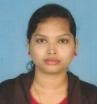 VANISREEEmail: vanisree.342375@2freemail.com  OBJECTIVE	To achieve an enriching career in a well established and managed organization where there is an accelerating career with highly inspiring environment and to face creative and challenging assignments with responsibility and sincerity. ACADEMIC RECORDS	B.E. (2012 - 2016) Civil Engineering with CGPA 7.0 - Einstein Engineering College, Tirunelveli, Anna University, IndiaHSC (2012) with 64.4% - Amali Girls Higher Secondary School, Vickramasingapuram.SSLC (2010) with 89% - St. Joseph’s High School, Ambasamudram. MEMBERSHIP OF SCIENTIFIC AND PROFESSIONAL SOCIETIES	Member of the Institution of Engineers, India.Member of the Indian Society for Technical Education, India. ACADEMIC PROJECT	EXPERIMENTAL STUDY ON CLAY BRICKS USING POLYESTERS.DESIGN OF STAFF QUARTERS BUILDING. PROFESSIONAL EXPERIENCE	ASV Consultancy, Chennai.	May 2016 to PresentPosition: Design EngineerRoles and responsibilities:Design of school building and commercial buildings.Vetting and Setting of building.Proficient in the use of Auto CAD software. PROFESSIONAL TRAINING PROGRAM	In plant training at Southern Railways, Tirunelveli Region.Summer training at Railway Sleeper Factory, Gankai kondan. PROFESSIONAL SKILLS	AutoCADStadd ProMS office. PROFESSIONAL SKILLS	Familiar with relevant civil engineering software Auto CAD,Good critical thinking skills and ability to evaluate designs, plans and projects.Drafting, surveying, calculation, analysis and measurement knowledge.Detailed knowledge of civil design principles and standards.  ACHIVEMENTS	Attended a workshop on REVIT STRUCTURE in Gyan Mitra’ 15, Mepco Schlenk Engineering College, Sivakasi.Presented a paper presentation entitled as PERFORMANCE OF SOIL IMPROVEMENT TECHNIQUES in National Level Technical Symposium “VIZVAYONI-2K16”, S.Veerasamy Chettiar College of Engineering and Technology, Puliyangudi.Attended a workshop on TOTAL STATION in CHISEL’S 2K16, National Engineering College, Kovilpatti. PERSONAL DETAILS	Name	:	VanisreeD.O.B	:	22.10.1994Gender	:	FemaleMarital Status	:	UnmarriedLanguages Known	:	Tamil, English & Malayalam Nationality	:	Indian. DECLARATION 	I hereby declare that the information furnished above is true to the best of my knowledge.(VANISREE)